.Start the dance after 32 counts of instrumental music, which means you are starting 32 counts before the vocals kick inSIDE STEPS, CHASSE, ROCK BACK, TURN ½ RIGHTCROSS, SIDE ROCK, CROSS BALL CHANGE, ROCK STEP, TRIPLE FULL TURNCROSS STEP, KICK BALL CROSS, SWAY LEFT, SWAY RIGHT, CHASSESAILOR ¼ TURN, FORWARD SHUFFLE, TURN ¼ LEFT, CLAP, TURN ½ LEFT STEPCROSS STEP, SCUFF, CROSS, BACK, SIDE, CROSS ROCK, SIDE STEPCROSS STEP, SCUFF, CROSS, BACK, SIDE, CROSS ROCK, SIDE STEPCROSS SHUFFLE, TURN ½ RIGHT, CROSS ROCK, CHASSE LEFTHEEL GRIND, SIDE STEP, TOGETHER, HEEL SWIVEL ¼ TURN, WALK BACK TWICE, COASTER STEPREPEATSweet Addiction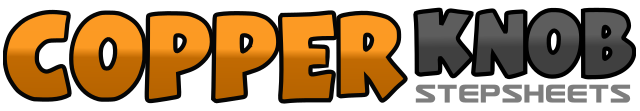 .......Count:64Wall:4Level:Intermediate.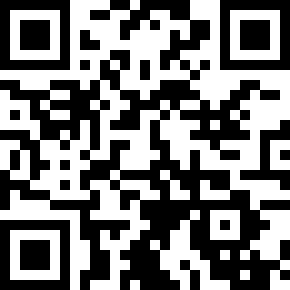 Choreographer:Daniel Whittaker (UK) & Kate Sala (UK)Daniel Whittaker (UK) & Kate Sala (UK)Daniel Whittaker (UK) & Kate Sala (UK)Daniel Whittaker (UK) & Kate Sala (UK)Daniel Whittaker (UK) & Kate Sala (UK).Music:Should I, Would I, Could I - Modern TalkingShould I, Would I, Could I - Modern TalkingShould I, Would I, Could I - Modern TalkingShould I, Would I, Could I - Modern TalkingShould I, Would I, Could I - Modern Talking........1-2Step right to right side, step left to left side3&4Step right to right side, step left next to right, step right to right side5-6Rock back on left, recover on to right7-8Turn ¼ right stepping back on left, turn ¼ right stepping right to right side1-2-3Cross step left over right, rock on to right to right side, recover on to left4&5Cross step right over left, step forward on ball of left to left diagonal, step forward on right6-7Rock forward on left, recover back on to right8&1Triple full turn left on the spot stepping on left, right, left2Cross step right over left3&4Kick left forward to left diagonal, step down on ball of left, cross step right over left5-6Step left to left side swaying hips left, sway hips right7&8Step left to left side, step right next to left, step left to left side1&2Cross step right behind left, turn ¼ right stepping left to left side, step forward on right3&4Step forward on left, step right next to left, step forward on left5-6Turn ¼ left stepping right to right side, clap7-8Turn ½ left stepping left to left side, clap1-2Cross step right over left, scuff left forward3-4-5Cross step left over right, step back on right, step left to left side6-7-8Cross rock right over left, recover on to left, step right to right side1-2Cross step left over right, scuff right forward3-4-5Cross step right over left, step back on left, step right to right side6-7-8Cross rock left over right, recover on to right, step left to left side1&2Cross step right over left, step left to left side, cross step right over left3-4Turn ¼ right stepping back on left, turn ¼ right stepping right to right side5-6Cross rock left over right, recover on to right7&8Step left to left side, step right next to left, step left to left side1-2Step on right heel crossing over left with toes turned left, grind right heel turning toes to the right and at the same time step left to left side3-4Step right next to left, swivel heels right making a ¼ turn left, (now facing 3:00)5-6Walk back on left, walk back on right7&8Step back on left, step right next to left, step forward on left